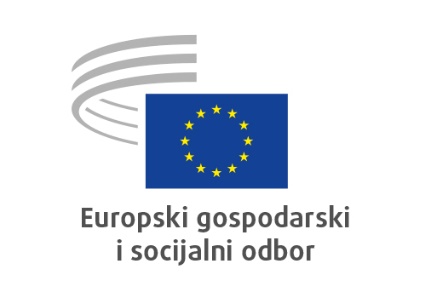 Bruxelles, 10. svibnja 2022.STRUČNA SKUPINA ZA EKONOMSKU I MONETARNU UNIJU TE EKONOMSKU I SOCIJALNU KOHEZIJUPaket mjera za banke 2021.Ključne točke:EGSO:zalaže se za čvrstu i uravnoteženu politiku kapitala usmjerenu na budućnost s ponderiranjem rizika na temelju stvarnih rizika za stabilnost, istodobno uzimajući u obzir potrebu za poticanjem konkurentnosti banaka EU-a i povećanjem financiranja održivog rasta;pozdravlja provedbu preostalih elemenata međunarodnih standarda dogovorenih u okviru Bazelskog odbora za nadzor banaka i s obzirom na rokove i s obzirom na sadržaj jer se njima nastoji poboljšati stabilnost financijskog tržišta u EU-u i tako spriječiti izlaganje europskih građana povećanim rizicima na financijskom tržištu;naglašava da je stabilnost financijskog tržišta ključan preduvjet za opću gospodarsku stabilnost, dok su dobro uređenje i nadzor bankarskog sektora bitni za sprečavanje opasnosti od turbulencija i kriza;smatra da su bonitetni kapitalni zahtjevi ključni za postizanje navedenih preduvjeta i poziva zakonodavce da se pobrinu za to da se u prijedlozima predvidi odgovarajuća ravnoteža između dvaju komplementarnih ciljeva, a to su: 1) osiguravanje veće otpornosti banaka u EU-u i 2) potreba za osiguravanjem financijske stabilnosti i konkurentnosti u tom sektoru kako bi se podržala uloga banaka u financiranju realnog gospodarstva;poziva Komisiju da provodi periodične procjene stvarnog učinka bankovnih reformi kako bi ocijenila doprinosi li njihova provedba većoj stabilnosti financijskog tržišta i otpornosti bankarskog sektora, uzimajući pritom u obzir konkurentnost banaka EU-a;iznimno cijeni nastojanja Komisije da gospodarstvo EU-a učini zelenijim i otpornijim te stoga pozdravlja pristup Komisije kojim se jača usmjerenost na okolišne, socijalne i upravljačke rizike u bonitetnom okviru;također pozdravlja rad Europskog nadzornog tijela za bankarstvo (EBA) na objavljivanju informacija o okolišnim, socijalnim i upravljačkim čimbenicima kako bi se omogućila pravilna procjena rizika banaka povezanih s okolišem i njihove financijske strategije za prijelaz na gospodarstvo s nultom stopom emisija ugljika;Poziva EBA-u da ojača napore za rješavanje nedostataka u aktualnom objavljivanju informacija o ekološkim, socijalnim i upravljačkim čimbenicima na razini EU-a, među ostalim u vezi s imovinom povezanom s fosilnim gorivima i s imovinom podložnom događajima uzrokovanim kroničnim i akutnim klimatskim promjenama.Borba protiv uporabe fiktivnih subjekataKljučne točke:EGSO:u potpunosti podržava prijedlog Komisije o zlouporabi fiktivnih poduzeća u porezne svrhe i njegove ciljeve. Osiguravanje učinkovitog pravednog oporezivanja na jedinstvenom tržištu ključno je za poticanje stvarnog oporavka nakon pandemije bolesti COVID-19;podržava odluku da se odabere Direktiva s ciljem osiguravanja zajedničkog pravnog okvira među državama članicama. Priroda predmeta koji je potrebno regulirati i ciljevi koji se nastoje ostvariti ukazuju na to da se predmetna pitanja zapravo ne mogu rješavati kroz pojedinačne inicijative država članica u okviru njihovih pravnih sustava;smatra da je prijedlog u skladu s načelom proporcionalnosti, s obzirom na to da ne ide dalje od osiguravanja potrebne razine zaštite za jedinstveno tržište, s očito razumnim učinkom na poduzeća;smatra da bi Komisija i nacionalna porezna tijela trebali imati odgovarajuće kapacitete u smislu vještina i resursa kako bi ispravno upravljali potrebnim provjerama i dijelili dobivene informacije u vezi s prijedlogom;nada se da će, nakon što se provedu i dovrše istrage o fiktivnim poduzećima, ishod biti transparentno stavljen na raspolaganje javnosti i da će se obznaniti rezultati provedbe Direktive;smatra da bi se odgovarajuće provjere trebale provoditi ne samo u pogledu prihoda poduzeća nego i imovine, s obzirom na to da se porezi mogu naplaćivati čak i ako ta imovina ne donosi nikakav prihod, na primjer u slučaju poreza na bogatstvo;naglašava potrebu za uvođenjem zajedničkih i jasnih pravila o posebnom sadržaju izjava koje se zahtijevaju od poduzeća. Potrebno je izbjegavati pretjerano izvješćivanje koje premašuje ciljeve Direktive i troškove usklađivanja koji proizlaze iz toga;preporučuje da se u zasebnom zakonodavnom aktu utvrde ciljana pravila za sprečavanje aktivnosti „stručnjaka pomagača”, što odgovara pristupu OECD-a tom pitanju. EGSO smatra da bi suradnja stručnih nadzornih tijela u borbi protiv zlouporabe i mogućih kriminalnih aktivnosti koje provode „stručnjaci pomagači” bila od velike vrijednosti.Minimalno djelotvorno oporezivanje trgovačkih društavaKljučne točke:EGSO:pozdravlja činjenicu da Komisija djeluje potpuno u skladu s međunarodnim raspravama i sporazumima te snažno podupire njezine ciljeve;slaže se s Komisijom da „učinkovitost i pravednost globalne reforme kojom se uvodi minimalna razina oporezivanja uvelike ovise o njezinoj provedbi u cijelom svijetu”. Odbor smatra uspješno provođenje i pravovremeno zaključivanje pregovora iznimno važnim. Kako bi pravila bila učinkovita i kako ne bi narušila tržišno natjecanje, nužno je da ih se na globalnoj razini zajednički provede bez prekomjerne regulacije;potpuno se slaže s Komisijom da je „nužno osigurati ujednačenu provedbu oglednih pravila OECD-a u EU-u” te da se to „može postići samo ako se zakonodavstvo donese na središnjoj razini i prenese na ujednačen način”;podržava svako djelovanje namijenjeno smanjenju troškova usklađivanja europskih društava i poreznih tijela prilikom osmišljavanja novog sustava. Potpuna provedba 2. stupa bit će složena i zahtijevat će mnogo vremena i truda društava i poreznih tijela;smatra da ogledna pravila ne bi trebala neutralizirati posebne porezne odredbe koje su donijeli parlamenti država članica kao namjerne poticaje ulaganju i zapošljavanju. Važno je promicati ostvarenje zelenijeg i digitaliziranog gospodarstva, a porezi bi u tome trebali igrati ulogu;poziva na to da se u direktivu uključi odredba kojom će se omogućiti njezina primjena na rješavanje sporova, barem među državama članicama, u vezi s 2. stupom;slaže se s izricanjem kazni za neispunjavanje obveza i poziva države članice da provode temeljit porezni nadzor kako bi se osigurala potpuna usklađenost s odredbama direktive;poziva na reviziju EU-ova popisa nekooperativnih trećih zemalja u vezi s paketom mjera o porezu.Europska jedinstvena pristupna točka (ESAP)Ključne točke:EGSO:podupire jedinstvenu europsku pristupnu točku kao alat koji doprinosi održivijem, digitalnijem i uključivijem gospodarstvu, jačanju digitalne suverenosti i boljoj integraciji tržištâ kapitala;smatra da bi jedinstvena europska pristupna točka trebala biti ambicioznija i stvarati više dodane vrijednosti obradom informacija te da ne bi trebala biti samo informacijski alat za prikupljanje neobrađenih informacija s jedinstvenom pristupnom točkom. Agregiranje i transformiranje podataka te sektorskih i teritorijalnih izvješća i analize trebali bi se dostavljati putem jedinstvene europske pristupne točke;navodi da bi jedinstvenu europsku pristupnu točku trebalo osmisliti kao fleksibilan alat te da bi trebalo moći dodavati nove podatkovne kategorije i komunicirati s nacionalnim registrima ili Eurostatom, uzimajući u obzir različite vrste tehnologija. Jedinstvena europska pristupna točka trebala bi osigurati jasnu sinergiju između ciljeva održivog razvoja i pokazatelja zelenog plana;potiče da se razmotri osnivanje savjetodavnog odbora koji bi uključivao civilno društvo i socijalne partnere i koji bi odlučivao o budućnosti jedinstvene europske pristupne točke i strateškim promjenama;naglašava važnost smanjenja „bijelih zona” kako bi se osigurao pristup jedinstvenoj europskoj pristupnoj točki bez diskriminacije. Jedinstvena europska pristupna točka također bi trebala omogućiti funkcionalnosti kojima će se osobama s invaliditetom omogućiti odgovarajući pristup bez diskriminacije;navodi da je vrlo važno osigurati standardne postupke, transparentnost, cjelovitost podataka i vjerodostojnost izvora podataka, automatsku provjeru podataka prilagođenu korisnicima i odgovarajuću kontrolu tijela za prikupljanje podataka u pogledu zaštite podataka. Dobar i odgovarajući nadzor pružatelja financijskih, okolišnih, društvenih i upravljačkih informacija bit će važan u bliskoj budućnosti;navodi da bi trebalo razmotriti subvencioniranje troškova MSP-ovima u pogledu prikupljanja i generiranja podataka te upravljanja njima, uz oslobađanje MSP-ova svih pristojbi i osiguravanje odgovarajućih radnih uvjeta osoba odgovornih za pružanje podataka i upravljanje njima;smatra da je potrebna posebna služba za pomoć kako bi se pomoglo u dostavljanju informacija u odgovarajućem formatu i osiguravanju njihove tehničke uporabljivosti te da je potrebno i osposobljavanje u području financijske i digitalne pismenosti. U jedinstvenu europsku pristupnu točku mogao bi se uključiti minimalni skup gospodarskih ključnih pokazatelja učinka, koji su definirani na razini EU-a sa zajedničkom metodologijom, kako bi se zajamčila bolja i šira upotreba.Preispitivanje Uredbe o europskim fondovima za dugoročna ulaganja (ELTIF)Ključne točke:EGSO:odlučno podupire predloženo uravnoteženo preispitivanje Uredbe o ELTIF-ovima s obzirom na to da u svojem prethodnom obliku nije postigla zadane dobronamjerne ciljeve;smatra da je prijedlog „ELTIF-ovi 2” pravovremen i relevantan za dugoročno preusmjeravanje ulaganja i štednje te da je nužan za socijalno uključiv oporavak nakon pandemije bolesti COVID-19. EGSO se nada da zakonodavni postupak neće dovesti do novih regulatornih zahtjeva jer bi to ugrozilo s pravom predložen cilj Komisije da se postigne veća jednostavnost;snažno naglašava važnost financiranja dvostruke digitalne i klimatske tranzicije prema u konačnici ugljično neutralnom europskom gospodarstvu. Isto tako, potrebno je povećati dostupnost okolišnih, socijalnih i upravljačkih te financijskih podataka, posebno putem projekta europske jedinstvene pristupne točke (ESAP) i nužne regulacije i nadzora nad pružateljima podataka, koje tek treba predložiti;pozdravlja ciljana poboljšanja prihvatljive imovine sadržana u prijedlogu Europske komisije „ELTIF-ovi 2”. Time će se povećati opseg ulaganja ELTIF-ova i poduprijeti gospodarski rast i konkurentnost te će im se omogućiti i da obuhvate veći geografski opseg ulaganja u Europi;podržava prilagodbu bivših prepreka kojima se malim ulagateljima onemogućuje pristup ELTIF-ovima, zbog čega oni trenutačno ne mogu imati koristi od povrata dugoročnih ulaganja, posebno s obzirom na to da je zaštita ulagatelja pojačana obveznim „procjenama prikladnosti” u skladu s Direktivom o tržištima financijskih instrumenata (MiFID II). Isto tako, EGSO ponovno poziva na to da se u Europi razvija edukacija ulagatelja;dozvolio bi mogućnost „djelomično otvorenih” ELTIF-ova. Kako bi se povećala njihova likvidnost, ELTIF-ovi bi trebali imati mogućnost ulaganja do 50% ili čak više u diversificiranu imovinu u skladu s pravilima o UCITS-ima. Znatno bi pomoglo i dodatno povećanje razine ulaganja u druge fondove;smatra da bi Europska komisija trebala procijeniti korisnost i izvedivost dozvole ELTIF-ovima da se koriste međunarodnim identifikacijskim brojem vrijednosnih papira (ISIN) „.eu”, čime bi se povećala njihova prekogranična dostupnost i vidljivost. Bilo bi poželjno da uz aktivna nacionalna regulatorna tijela i ESMA ima važniju ulogu u donošenju regulatornih tehničkih standarda, promicanju konvergencije nadzora i koordinaciji nadzornog rada;naglašava da je važno olakšati prihvatljivost ELTIF-ova za štedne račune, za ugovore o životnom osiguranju povezane s udjelima, za programe štednje zaposlenika i za sustave mirovinskog osiguranja kao što je paneuropski mirovinski proizvod. Trenutačni prijedlog preinake Direktive Solventnost 2 i buduće preispitivanje Direktive o institucijama za strukovno mirovinsko osiguranje mogli bi uključivati poticaj osiguravajućim i mirovinskim društvima da ulažu u ELTIF-ove;poziva na to da se europskim ulagateljima u ELTIF-ove omogući „najbolji porezni tretman” njihove štednje u državi u kojoj imaju boravište te stabilna i poticajna porezna pravila.Revizija Uredbe o tržištima financijskih instrumenata (MiFIR) (konsolidirani sustav objave)Ključne točke:EGSO:podržava prijedlog Europske komisije o uvođenju konsolidiranog sustava objave podataka o trgovanju sljedećim kategorijama imovine: dionicama, fondovima koji kotiraju na burzi, obveznicama i izvedenicama. Taj je prijedlog dio akcijskog plana za uniju tržišta kapitala iz 2020. i još je jedan korak prema ostvarenju unije tržišta kapitala;ponavlja da je stvaranje unije tržišta kapitala prioritet i preduvjet za stvaranje istinskog jedinstvenog tržišta, za prevladavanje posljedica pandemije COVID-a 19 i za prelazak na održivo gospodarstvo u Europi;pozdravlja prijedlog koji će, ako se dobro provede, znatno povećati transparentnost i dostupnost tržišnih podataka, uskladiti regulatorno okruženje mjesta izvršenja i ojačati europska tržišta kapitala. Osim toga, pojačana transparentnost ublažit će posljedice njihove velike rascjepkanosti;pridaje veliku važnost osiguravanju nediskriminirajućeg, slobodnog pristupa tržišnim podacima za sve, a posebno za mala i srednja poduzeća i, općenitije, za male ulagače, te poziva na smanjenje postojeće asimetričnosti informacija;preporučuje da Europska komisija poduzme daljnje korake kako bi se dodatno razvila kultura vlasničkog kapitala, koja je i dalje neujednačena diljem Europe. Osim toga, preventivna pravila o zaštiti potrošača trebala bi biti popraćena mjerama za poboljšanje njihove educiranosti. U sklopu mjera za dovršetak unije tržišta kapitala trebalo bi dati važnost aspektima zdravlja i sigurnosti na radu te radnih uvjeta. Pritom također valja osigurati da se ljudski resursi europskih i nacionalnih nadzornih tijela mogu nositi s povećanim opsegom zadaća;kad je riječ o spornom pitanju zabrane primanja plaćanja za prosljeđivanje naloga klijenata u svrhu izvršenja (plaćanja za tijekove naloga, eng. payment for order flow, PFOF), preporučuje jačanje sljedećeg načelnog pravila: financijski posrednici odabiru mjesto trgovanja ili drugu ugovornu stranu za izvršenje transakcija svojih klijenata samo u svrhu postizanja najpovoljnijeg izvršenja za svojeg klijenta.Produljenje razdoblja primjene mehanizma prijenosa porezne obveze i mehanizma brze reakcijeEGSO podržava Prijedlog direktive Vijeća o izmjeni Direktive 2006/112/EZ u pogledu produljenja razdoblja primjene neobveznog mehanizma prijenosa porezne obveze u odnosu na isporuke određene robe i usluga podložnih prijevari te primjene mehanizma brze reakcije na prijevaru u vezi s PDV-om.STRUČNA SKUPINA ZA ZAPOŠLJAVANJE, SOCIJALNA PITANJA I GRAĐANSTVODjelovanje EU-a nakon COVID-a 19: poboljšanje oporavka uz pomoć sportaKljučne točke:Nakon dugog razdoblja pandemije, koja je imala negativne posljedice na cijeli sektor sporta, a naročito na amaterske sportske klubove, potreban je strateški pristup kako bi se ponovno istaknula i uvažila uloga sporta i tjelesne aktivnosti u izgradnji otpornijeg i održivijeg društva.Sport i tjelesna aktivnost morat će se uključiti u strategije gospodarskog i socijalnog razvoja. Trebalo bi ojačati vrijednost sporta kao pokretača društvene, gospodarske i okolišne održivosti te prepoznati važnost socijalnog dijaloga o pitanju dobrobiti i tjelesne aktivnosti na radnom mjestu.Trebalo bi više isticati vrijednost sporta i tjelesne aktivnosti u školi, s posebnim naglaskom na udaljenim područjima i područjima koja su zbog svojih geografskih obilježja u nepovoljnom položaju.Nakon zdravstvene krize potrebno je u europskoj politici povećati vidljivost vrijednosti koje imaju sport i tjelesna aktivnost i pritom im zajamčiti položaj jednakovrijedan drugim europskim politikama. Stoga nije riječ samo o kohezijskim politikama već o istinskom procesu osnaživanja, odnosno o viziji prave sportske tranzicije u kojoj bi se velika važnost pridala utjecaju koji sport ima na dobrobit i kvalitetu života ljudi.Stoga je potrebno:u Eurostatov popis pokazatelja za mjerenje materijalne deprivacije uvrstiti i „sportsku deprivaciju“, tj. stopu isključenosti iz korištenja nužnog dobra, odnosno prava na bavljenje sportom;sektoru sporta omogućiti pristup svim financijskim sredstvima EU-a za razdoblje 2021. – 2027., pri čemu sport i tjelesnu aktivnost treba smatrati ulaganjem u kolektivnu dobrobit zajednica i pojedinaca;predvidjeti povećanje udjela ukupnog iznosa sredstava izdvojenih za sport i međusektorsku suradnju u okviru programa Erasmus+;osmisliti planove za potporu sektoru sporta u slučaju krize i izvanredne situacije (ekonomske, socijalne i zdravstvene), uključujući planove pripravnosti, među ostalim na temelju nužnog administrativnog pojednostavljenja složenih birokratskih postupaka, naročito kad se njima moraju baviti amaterski sportski klubovi;poticati potporu mrežama za aktivno sudjelovanje građana u postizanju tih ciljeva na lokalnoj razini putem partnerstava i zajedničkih projekata javnih politika i tih mreža.Sankcije za poslodavce državljana trećih zemalja s nezakonitim boravkomKljučne točke:EGSO:ističe da su nedostaci Direktive povezani s njezinim prenošenjem u nacionalno zakonodavstvo i provedbom u državama članicama, osobito zbog velike različitosti sankcija, što znači da je u većini slučajeva malo vjerojatno da će ona odvratiti poslodavce od zapošljavanja državljana trećih zemalja s nezakonitim boravkom;poziva države članice da pojačaju svoje napore usmjerene na provedbu Direktive i da aktivno surađuju s Komisijom kako bi se osigurala njezina djelotvornost. Snažno podupire spremnost Komisije da pokrene postupke zbog povrede protiv država članica ako one i dalje ne budu pružale sve relevantne informacije o provedbi glavnih obveza koje proizlaze iz Direktive u pogledu sankcija, inspekcija i zaštite prava migranata;preporučuje da države članice na odgovarajući način iskoriste potencijal svih sankcija predviđenih Direktivom, posebno primjenu svih dodatnih administrativnih mjera (gubitak prava na državne naknade, isključenje iz sudjelovanja u javnim ugovorima, povrat državnih subvencija, privremeno ili trajno zatvaranje objekata ili ukidanje dozvole za obavljanje poslovne aktivnosti);sankcije u državama članicama trebale bi biti osmišljene tako da budu učinkovite, odvraćajuće (njihov iznos mora premašivati povlastice) i proporcionalne, utemeljene na sveobuhvatnom pristupu i integrirane u pravni okvir svake države članice;preporučuje Komisiji i državama članicama da se pobrinu za to da migranti koji surađuju s vlastima u borbi protiv poslodavaca radnika iz trećih zemalja s nezakonitim boravkom imaju pristup stalnim boravišnim i radnim dozvolama kako bi ih se potaknulo na aktivnu suradnju s vlastima zemlje domaćina;predlaže da Komisija potakne države članice da u skladu s Konvencijom ILO-a br. 81. do 2024. osiguraju dostatan broj inspektora rada u odnosu na broj zaposlenih u svakoj državi članici , a ako to ne učine, da razmotre donošenje zakonodavstva radi provedbe tog međunarodnog standarda u EU-u;predlaže da Komisija i države članice iskoriste sva sredstva, posebno društvene i audiovizualne medije, za provođenje informativnih kampanja i kampanja za podizanje razine osviještenosti koje će, s jedne strane, biti usmjerene na poduzetnike koji zapošljavaju nezakonite migrante iz trećih zemalja kako bi ih se upoznalo s rizicima kojima se izlažu, a s druge strane na same radnike, tako što će ih se, na raznim jezicima, upoznati s njihovim pravima i načinom na koji ih mogu ostvariti;smatra vrlo pozitivnim to što je Komisija, uz potporu Europske migracijske mreže, pokrenula inicijativu za uspostavu informatičkog sustava za izvješćivanje i baze podataka koji bi omogućili pravodobno dobivanje redovnih i usporedivih informacija kako bi se prevladale goleme poteškoće koje trenutačno postoje.Krijumčarenje migranataKljučne točke:EGSO:ističe porast krijumčarenja ljudi u posljednjih 20 godina zbog kršenja ljudskih prava, sukoba i gospodarskih, okolišnih i drugih čimbenika u zemljama podrijetla, ali i zbog nedostatka zakonitih sredstava za ulazak na teritorij mnogih zemalja;pozdravlja ažurirani akcijski plan EU-a protiv krijumčarenja migranata (2021. – 2025.) i sveobuhvatni pristup koji se njime predlaže; shvaća da je zaštita vanjskih granica prioritet EU-a, ali smatra da bi se to trebalo provesti uz poštovanje ljudskih prava;ističe da treba izbjeći kriminalizaciju solidarnosti i smatra da bi trebalo prepoznati ulogu aktera civilnog društva, socijalnih subjekata i nevladinih organizacija u pomaganju i pružanju potpore žrtvama krijumčarenja kao humanitarnih djela kojima se jačaju načela EU-a;smatra da bi krijumčarenje ljudi trebalo suzbijati primjenom pristupa usmjerenog „na sve razine rute”, što među ostalim uključuje poboljšanje suradnje između pravosuđa i policije i jačanje mjera za sprečavanje iskorištavanja krijumčarenih osoba i pružanje zaštite takvim osobama; posebnu pozornost trebalo bi posvetiti žrtvama krijumčarenja, posebno onima koji su ranjiviji, kao što su maloljetnici (bez pratnje);ističe potrebu za zakonitim, učinkovitim i sigurnim kanalima te za zaštitom prava na azil kako bi se deaktivirao velik dio tog nezakonitog poslovanja; borba protiv krijumčarenja ljudi uključuje i jačanje primjene Direktive o sankcijama za poslodavce jer se nezakonit rad može povezati s mrežama za krijumčarenje ljudi;osuđuje instrumentalizaciju migranata i tražitelja azila kao elemenata destabilizacije;ističe da je potrebno poduprijeti rad Europske multidisciplinarne platforme za borbu protiv kaznenih djela (EMPACT) i EUROJUST-a te poboljšati prikupljanje informacija i informativne kampanje o rizicima krijumčarenja migranata na izvoru;pozdravlja činjenicu da predloženi pristup uključuje poboljšanje suradnje i dijaloga sa susjednim zemljama u borbi protiv krijumčarskih mreža; iako bi razvoj operativnih partnerstava s trećim zemljama za borbu protiv krijumčarenja mogao biti od interesa, upozorava na to da se ta partnerstva ne bi smjela dogovarati sa zemljama u kojima se sustavno krše ljudska prava;smatra da je za jačanje mjera za sprečavanje iskorištavanja i osiguravanje zaštite krijumčarenih osoba potrebno razviti pilot-mjere kojima se predviđa sudjelovanje uprava i socijalnih aktera iz zemalja podrijetla, tranzita i odredišta.Paket mjera za visoko obrazovanjeKljučne točke:EGSO:ističe važnu ulogu visokih učilišta u poboljšanju stjecanja zelenih vještina, odgovornosti za okoliš i održivog razvoja te u tom pogledu pozdravlja namjeru Komisije da pomogne državama članicama i visokim učilištima da razviju nacionalne i cjelovite institucijske pristupe održivosti te klimatskoj i okolišnoj pismenosti;poziva države članice i visoka učilišta da pri uspostavi strategija digitalizacije poboljšaju kvalitetu, pravednost, jednakost i socijalnu uključenost visokog obrazovanja i istraživanja; poziva Komisiju da surađuje sa studentima i akademskom zajednicom pri razvoju programa obrazovanja i osposobljavanja u području digitalnih vještina u okviru programa Digitalna Europa;pozdravlja činjenicu da se inicijativom potiču države članice i visoka učilišta da ojačaju transnacionalnu suradnju kako bi se poboljšale vještine i kompetencije studenata za dvostruku tranziciju tržišta rada i gospodarstva te kako bi se očuvale vrijednosti, identitet i demokracija EU-a;poziva na djelotvornije uključivanje učenika, pripadnika akademske zajednice i istraživača u upravljanje politikom visokog obrazovanja i institucionalnim, transnacionalnim strukturama suradnje kako bi se osiguralo kvalitetno i uključivo visoko obrazovanje i istraživanje, učinkovita mobilnost studenata, osoblja i istraživača i potpuna raznolikost;naglašava važnost stvarnih partnerstava između visokih učilišta i poduzeća kako bi se zadovoljile potrebe studenata, društva i tržišta rada za vještinama te kako bi se studentima osigurao pristup visokokvalitetnom i plaćenom naukovanju i pripravništvu u poduzećima i institucijama;naglašava da Komisija i sve države članice moraju štititi akademsku slobodu i institucionalnu autonomiju kao temeljne vrijednosti; pozdravlja uspostavu vodećih načela kojima se štite temeljne akademske vrijednosti, na temelju priopćenja iz Rima, uz sudjelovanje relevantnih socijalnih partnera i dionika;skreće pozornost na ključnu vrijednost raznolikosti visokih učilišta koja mogu zadovoljiti razne kulturne, obrazovne, društvene i gospodarske potrebe; međutim, žali zbog toga što, unatoč povećanim potrebama tijekom pandemije, visoka učilišta ne dobivaju dovoljno sredstava te poziva države članice da povećaju javna sredstva za njih;pozdravlja osnivanje Opservatorija za europski sektor visokog obrazovanja kako bi se povezali najbolji postojeći podatkovni alati i kapaciteti EU-a te daljnji razvoj inicijative za uvođenje europske studentske iskaznice; poziva na transparentno i pravedno priznavanje kvalifikacija iz trećih zemalja, uključujući one koje posjeduju izbjeglice, putem mreže centara za priznavanje akademskih kvalifikacija;poziva na uključivanje socijalnih partnera aktivnih u području obrazovanja i organizacija civilnog društva u razvoj europskih kriterija za dodjelu oznake europske diplome te na osiguravanje socijalnog dijaloga sa sindikatima zaposlenih u visokom obrazovanju u razvoju europskog okvira za privlačne i održive karijere u visokom obrazovanju.Strategija EU-a za suzbijanje antisemitizma i njegovanje židovskog načina životaKljučne točke:EGSO:smatra da nijedan oblik antisemitizma nije spojiv s europskim vrijednostima i standardima jer dovodi do kršenja prava i isključenosti, što predstavlja prijetnju ne samo dotičnim zajednicama i židovskom načinu života već i europskoj baštini i Europi današnjice, kao i demokratskoj europskoj budućnosti;snažno podupire pokretanje Strategije i činjenicu da joj je 2021. prethodio opsežan postupak savjetovanja. Odlučno podupire činjenicu da je cilj Strategije, osim suzbijanja antisemitizma, i njegovanje židovskog načina života;uvjeren je da antisemitizam nije samo povreda prava koja utječe na europske Židove, nego i test za europsku ideju, suživot u Europi, vladavinu prava, temeljna prava i demokraciju;usvaja operativnu definiciju antisemitizma koju upotrebljava Međunarodni savez za sjećanje na holokaust (IHRA) i odlučno poziva sve države članice da je usvoje i da je primjenjuju kao temelj svojeg političkog djelovanja;zalaže se za to da se posebna pozornost posveti obrazovanju kao jednom od prioriteta Strategije jer ono ima ključnu ulogu u suzbijanju i sprečavanju antisemitizma;smatra da bi se u medijima svi ustavni instrumenti i zakonodavni instrumenti EU-a trebali dosljedno upotrebljavati za borbu protiv antisemitskog sadržaja, uz istodobno poboljšanje znanja i razumijevanja židovskog načina života u okviru uravnoteženijeg i osjetljivijeg izvješćivanja;predlaže da Komisija razmotri kako pri oblikovanju budućih politika, kao dio potpore židovskom načinu života u Europi, zajamčiti pravo židovskih zajednica na očuvanje njihovih uvjerenja i obreda;smatra da je odgovornost svih država članica zajamčiti građanima slobodu da imaju vjerska uvjerenja, da održavaju obrede i da svoju vjeru prakticiraju bez straha;potiče Europsku komisiju da suzbijanju antisemitizma i strateškom programu potpore židovskom načinu života dâ snažnu vanjskopolitičku dimenziju u svim aspektima suradnje s trećim zemljama i međunarodnim organizacijama;preporučuje osnivanje stalne jedinice na razini Vijeća za praćenje i borbu protiv antisemitizma kako bi se strategija još učinkovitije provela.Paket o radnim uvjetima – rad putem platformiKljučne točke:EGSO pozdravlja prijedlog Europske komisije i uviđa da ekonomija platformi otvara mogućnosti i za poduzeća i za radnike, ali i izražava zabrinutost u pogledu radnih uvjeta. To je pitanje potrebno riješiti i osmisliti uravnotežena rješenja na odgovarajućim razinama – europskoj, nacionalnoj i putem kolektivnog pregovaranja koje uključuje platforme.Pravna klasifikacija radnog odnosa i njegovo jasno razlikovanje od istinskog samozapošljavanja ključni su za osiguravanje pravne sigurnosti i za poduzeća i za radnike te za jamčenje prava i zaštite radnika. EGSO podržava cilj zakonodavnog prijedloga Europske komisije da se riješi problem vrlo raznolikih propisa u državama članicama u pogledu pravne klasifikacije.Kriteriji klasifikacije iz članka 4. Prijedloga direktive ne odražavaju dinamičan i brz razvoj digitalnog tržišta. Bilo bi primjerenije reći da pretpostavka o radnom odnosu ide u korist pojedinačnih radnika koji rade i/ili pružaju usluge pod konkretnim funkcijama usmjeravanja, kontrole i/ili organizacijske moći koje dotična digitalna platforma provodi s pomoću algoritamskog upravljanja te utvrditi kriterije ovisno o tim funkcijama.Algoritamsko upravljanje ima velik utjecaj na radne uvjete te bi trebalo biti transparentno i odgovorno i za radnike i za poduzeća. U direktivi bi trebalo izričito navesti da se prava utvrđena u poglavlju III. primjenjuju na sve situacije u kojima se algoritamsko upravljanje upotrebljava u kontekstu radnog odnosa.Svi radnici koji rade putem platformi trebali bi imati zajamčeno pravo na prenosivost podataka i preuzimanje svojih podataka s platformi, uključujući podatke o vještinama. Osim toga, trebalo bi unijeti dodatne odredbe u vezi s ostvarivanjem prava na preispitivanje automatiziranih ili poluautomatiziranih odluka.EGSO naglašava da bi u članku 14. direktive trebalo izričito navesti sindikate koji imaju pravo na kolektivno pregovaranje. Nadalje, pravo na obavješćivanje i savjetovanje te pravo na kolektivno pregovaranje trebalo bi proširiti na sve radnike koji rade putem platformi.Djelovanje kohezijske politike za izbjeglice u Europi (CARE)Budući da Odbor bezrezervno prihvaća sadržaj Prijedloga i da je svoj stav o toj temi već iznio u prethodnim mišljenjima SOC/597 – „Europski socijalni fond plus“ (usvojeno 17. listopada 2018.), ECO/462 – „Uredba o Europskom fondu za regionalni razvoj i Kohezijskom fondu“ (usvojeno 17. listopada 2018.), kao i u svojim dokumentima o stajalištu SOC/651 – „Fond europske pomoći za najpotrebitije (FEAD) / Kriza uzrokovana COVID-om 19“, ECO/517 – „COVID-19: Europski strukturni i investicijski fondovi – Osiguravanje iznimne fleksibilnosti”, na svojem 568. plenarnom zasjedanju održanom 23. i 24. ožujka 2022. (sjednica od 23. ožujka 2022.) odlučio je o njemu dati pozitivno mišljenje sa 199 glasova za, bez glasova protiv i šest suzdržanih te uputiti na stajalište izneseno u gore navedenim dokumentima.STRUČNA SKUPINA ZA PROMET, ENERGIJU, INFRASTRUKTURU I INFORMACIJSKO DRUŠTVORevizija Uredbe o mreži TEN-T i željezničkom teretnom koridoruKljučne točke:EGSO:pozdravlja Prijedlog s obzirom na to da je aktualna Uredba o mreži TEN-T donesena 2013. i da je stoga krajnje vrijeme za prijedlog novog ažuriranog okvira koji bi bio prilagođen trenutačnom kontekstu politike i oslanjao se na iskustva stečena u kontekstu aktualne Uredbe. Na primjer, ažurirana Uredba o TEN-T-u čini temeljnu infrastrukturu potrebnu za uspješnu provedbu ciljeva Komisije uključenih u zeleni plan, strategiju za održivu i pametnu mobilnost i Akcijski plan za željeznice. Nadalje, provedba mreže TEN-T unutar postojećeg okvira nije bila zadovoljavajuća i odvijala se uz značajna kašnjenja te EGSO stoga pozdravlja stroža pravila za provedbu;slaže se s mjerom sve većeg usklađivanja zahtjeva osnovne i sveobuhvatne mreže i njihova razlikovanja isključivo na temelju vremena;isto tako podržava stavljanje naglaska na europske koridore kao sredstvo promicanja učinkovitog prijevoza i multimodalnosti, kao i snažan mehanizam praćenja i pojačanu ulogu europskih koordinatora;pozdravlja to što se u Prijedlogu pridaje važnost koheziji u provedbi mreže i prima na znanje da to podrazumijeva osiguravanje dostupnosti i povezanosti za sve regije Unije kako za putnički tako i za teretni promet, kao i učinkovitu koordinaciju i međusobnu povezanost prometa na velike udaljenosti, regionalnog i lokalnog prometa te prijevoza u gradskim čvorištima. Učinkovite veze željezničkog teretnog prijevoza s infrastrukturom koja omogućuje odgovarajuću brzinu za veću točnost omogućit će željeznici da u potpunosti odigra svoju ulogu u intermodalnom prijevoznom lancu s obzirom na to da je nedovoljna točnost željeznice glavna prepreka tome da multimodalnost, uključujući željeznicu, postane privlačna opcija;posebno skreće pozornost na važnost povezanosti kopnenog prometa i drugih načina prijevoza koja omogućuje da unutarnji plovni putovi, pomorski promet na kraćim relacijama i zračni promet u potpunosti doprinesu multimodalnom lancu;smatra da je za uspostavu mreže koja stvara dugoročnu vrijednost za građane i poduzeća EU-a ključno povećanje njezine otpornosti na klimatske promjene, prirodne opasnosti i katastrofe uzrokovane ljudskim djelovanjem. Aspekte otpornosti trebalo bi uzeti u obzir što je prije moguće u fazi planiranja projekta.Revizija Direktive o energetskoj učinkovitosti zgradaKljučne točke:EGSO:pozdravlja prijedlog preinake Direktive o energetskim svojstvima zgrada jer se u njemu razmatraju ključni izazovi utvrđeni u prethodnim mišljenjima EGSO-a u vidu osiguravanja alata za rješavanje problema energetskog siromaštva i nedovoljnih dugoročnih strukturnih ulaganja u zgrade, čime bi se potaknula obnova, naročito zgrada s najlošijim svojstvima i krenulo prema dekarboniziranom grijanju i hlađenju;čvrsto podupire taj pristup EU-a kojim se želi postići energetski učinkovit i visokokvalitetan izgrađeni okoliš bez fosilnih goriva jer su mjere na razini EU-a učinkovitije kad je riječ o ubrzavanju potrebne tranzicije;smatra da nedavni nagli porast cijena energije i izgledi da će cijene ostati visoke barem u srednjoročnom razdoblju pokazuju da je još važnije osmisliti strategiju za ublažavanje i iskorjenjivanje energetskog siromaštva. Potrebno je provesti konkretne mjere za poboljšanje energetske učinkovitosti zgrada kako bi se osiguralo pristojno, cjenovno pristupačno i zdravo stanovanje za sve. Te mjere moraju uključivati sigurno uklanjanje azbesta;snažno podupire uspostavu minimalnih standarda energetskih svojstava, osobito za stambene zgrade s najlošijim svojstvima. Uvođenje tog načela na razini EU-a velik je korak naprijed;pozdravlja povećane zahtjeve, pouzdanost i uporabljivost energetskih certifikata, s obzirom na njihovu središnju ulogu u poboljšanju energetske učinkovitosti fonda zgrada; podržava uspostavu „putovnice za obnovu” zgrada do 2024. kojom bi se potrošačima olakšao pristup informacijama i smanjili troškovi pri planiranju obnove njihovih zgrada.Revizija Direktive o inteligentnim prometnim sustavimaKljučne točke:EGSO:pozdravlja prijedlog Komisije, koji je u potpunosti u skladu s preporukama iz njegovog ranijeg mišljenja o kooperativnim inteligentnim prometnim sustavima te smatra da taj prijedlog ima znatnu dodanu vrijednost u pogledu poboljšanja, sigurnosti, zaštite i učinkovitosti;naglašava da se inteligentni prometni sustavi (ITS) moraju uvoditi u širem društvenom kontekstu, uzimajući u obzir elemente koji uvelike nadilaze isključivo tehničke aspekte te da neostvarenje toga može negativno utjecati na aspekte održivosti i učinkovitosti resursa. U tom kontekstu EGSO ističe važnost posvećivanja dovoljne pozornosti i resursa potrebama ruralnih područja, među ostalim aspektima javnih usluga i alternativnim vrstama mobilnosti kao što su hodanje i vožnja biciklom;taj prijedlog smatra značajnim korakom prema zajedničkom europskom prostoru za podatke o mobilnosti, što podrazumijeva dodanu vrijednost putem poboljšane učinkovitosti, kao i stvaranje preduvjeta za poboljšavanje radnih uvjeta u prometnom sektoru, na primjer omogućivanjem usklađenosti sa zakonodavstvom o radnom vremenu i odmoru, kao i o pronalasku odmorišta i pristupu njima;skreće pozornost na važnost izgradnje povjerenja kako bi sustav izgrađen na dijeljenju sredstava i informacija bio prihvaćen u javnosti i pravilno funkcionirao. To znači da, među ostalim, zaštita privatnosti i podataka kao i zaštita poslovnih tajni moraju biti na zadovoljavajućoj razini;također ističe kako je potrebno poboljšati uključivanje ljudi sa smanjenom mobilnošću i poziva na to da se zahtjevi za pristupačnost iz Direktive (EU) 2019/882 uključe u zahtjeve povezane s ITS-om, po mogućnosti u obliku delegiranog akta.Uvjeti potrebni za društvenu prihvaćenost energetske i niskougljične tranzicijeKljučne točke:Kako bi se osigurala društvena prihvaćenost energetske tranzicije uzimajući u obzir povratne informacije iz faze planiranja i provedbe, EGSO poziva sve relevantne dionike da poboljšaju sljedeće elemente: neovisnost procesa, kvalitetu i dostupnost informacija, slobodu i raznolikost sudjelovanja, jasnoću postupaka, odgovornost i uključenost u donošenje odluka te transparentnost i praćenje plana ili projekta od početka do kraja, ali i cjenovnu pristupačnost i funkcionalnost tranzicije.EGSO:poziva EU da distributivnu pravdu i prozumerizam puno više potiče pomoću financijskih poticaja, razumljivih informacija i jednostavnih postupaka jer je riječ o čimbeniku koji ima najveći utjecaj na prihvaćanje energetske tranzicije na lokalnoj razini. Cilj energetske unije – da se građani stave u središte politike i da se osigura da mogu lako postati proizvođači energije i imati koristi od novih tehnologija – mora se ostvarivati mnogo brže nego dosad. Osim toga, EGSO naglašava da je važno da se i koristi i percipirani troškovi nekog projekta pravedno rasporede unutar zajednice. EGSO se zalaže za intenzivniju suradnju, odnosno zajedničko osmišljavanje s javnošću, naročito sa socijalnim partnerima i organizacijama civilnog društva, već od faze planiranja, te za jasnu povezanost ciljeva i planiranja na svim teritorijalnim razinama, sve do provedbe tranzicije na lokalnoj razini. To je neophodno ako želimo ostvariti pomak prema većoj društvenoj prihvaćenosti i postići ciljeve energetske tranzicije odgovarajućim tempom;naglašava da povećanje prihvaćenosti među stanovništvom i dionicima zahvaćenima tranzicijom i tehnološkim promjenama koje ona donosi ujedno iziskuje posebnu pozornost i mjere kao što su cjeloživotno obrazovanje, prekvalifikacija i usavršavanje radne snage, potpora poduzećima i informativne kampanje usmjerene na razne segmente društva na koje tranzicija utječe. U informiranju naglasak se mora staviti na ključnu poruku da je energetska tranzicija nužna zato što je pravednija i čišća, za pojedince i zajednice, te da je dugoročno jeftinija za građane i građanke;međutim, ponovno ističe da će za energetsku tranziciju biti potrebne pojedinačne i kolektivne promjene koje će morati ostvarivati pojedinci, poduzeća, općine itd. Budući da se u energetskoj politici dosad nije obraćala pažnja na negativni vanjski učinak fosilne energije, dekarbonizacija u kratkoročnom razdoblju podrazumijeva veće troškove za proizvođače i više cijene za potrošače. U tom je pogledu potrebna veća transparentnost. Zbog trenutačnih cijena energije potrošačima je vrlo teško dobrovoljno prihvatiti više cijene. Važno je toga biti svjestan. S druge strane, zato je važno izvještavati i o uspjesima pravedne tranzicije, a u aktualnoj raspravi prečesto slušamo negativne priče;upozorava na činjenicu da su stari porezi na energiju iz fosilnih izvora i novi zeleni porezi davanja koja razmjerno više utječu na proračun kućanstava s niskim prihodima nego imućnijih kućanstava. Subvencije i poreze štetne za okoliš potrebno je postupno, ali brzo ukinuti, kako to često obećavaju političari i političarke. Prihodi od tih novih zelenih poreza trebali bi se koristiti prvenstveno za društvene inovacije, subvencioniranje energetske tranzicije ranjivih kućanstava i očuvanje njihove kupovne moći.JEDINSTVENO TRŽIŠTE, PROIZVODNJA I POTROŠNJAIzvješće o strateškim predviđanjima 2021.Ključne točke:EGSO:slaže se da je tema Izvješća o strateškim predviđanjima 2021. od velike političke važnosti i da je potrebna međuovisnost kojom se dobro upravlja i otvorena strateška autonomija na temelju zajedničkih vrijednosti, kohezije, snažnog multilateralnog upravljanja i suradnje utemeljene na pravilima;pozdravlja uključivanje metodologije predviđanja u postupak donošenja politika EU-a (npr. u Agendu za bolju regulativu);smatra da su za temeljno pitanje sposobnosti i slobode djelovanja EU-a važna četiri ključna globalna trenda utvrđena u Izvješću o strateškim predviđanjima 2021.;smatra da još uvijek ima prostora za poboljšanje u pogledu sljedećih izvješća o strateškim predviđanjima. EGSO zauzima sljedeća stajališta:izvješće mora bolje povezivati megatrendove i strateške okosnice;o odabiru teme sljedećih izvješća o strateškim predviđanjima trebalo bi odlučivati na temelju postupka predviđanja;trebalo bi provesti godišnji ciklus savjetovanja kako bi se poduprla priprema izvješća o strateškim predviđanjima;u izvješću o strateškim predviđanjima nedostaje socijalna dimenzija, koju bi trebalo smatrati temeljnim aspektom;naglašava da će izvješće o strateškim predviđanjima u potpunosti ostvariti svoj potencijal za oblikovatelje politika EU-a samo ako bude osmišljeno kao otvoren, pluralistički, raznovrstan i interdisciplinarni postupak koja bi uključivao socijalne partnere i civilno društvo u svim fazama postupka;predlaže da se i sami radni procesi EGSO-a preoblikuju s obzirom na izvješća o strateškim predviđanjima kako bi Odbor svoje uvide, stručno znanje i konkretne prijedloge mogao pružati ex ante, tj. tijekom postupka izrade izvješća, umjesto da ih samo komentira ex post;potiče Komisiju da nastavi razvijati plan strateškog predviđanja EU-a. EGSO ponavlja svoju ponudu da pomogne Europskoj komisiji i drugim institucijama EU-a u ostvarenju tog cilja;ruski rat protiv Ukrajine dovodi do potrebe da se u sljedećim izvješćima o strateškim predviđanjima više vodi računa o geopolitičkim učincima strateških pomaka, kao što su povećanje cijena energije, veća potrošnja za obranu, migracijski tokovi i nesigurnost opskrbe.STRUČNA SKUPINA ZA POLJOPRIVREDU, RURALNI RAZVOJ I OKOLIŠNova strategija EU-a za tloKljučne točke:Europski gospodarski i socijalni odbor (EGSO) pozdravlja Komunikaciju Europske komisije o strategiji za tlo do 2030. te želi da ga se redovito obavješćuje i želi aktivno doprinositi pripremi prijedloga o zaštiti tla.Tlo je strateški i ugrožen gospodarski i okolišni resurs i zaslužuje definiran okvir za ciljeve, programe i propise. Odbor potiče Komisiju da promiče europski okvir koji bi bio učinkovit u sprečavanju degradacije tla, kojim bi se podupirali programi obnove i revidirao plan djelovanja u cilju dobrog statusa zdravlja tla. Odbor poziva i na nužnu dodjelu sredstava iz europskog proračuna za provedbu strategije za tlo.Za provedbu strategije Europska komisija predviđa donošenje zakonodavnog akta o zdravlju tla. Međutim, EGSO preporučuje da se provede procjena planiranog učinka, a zatim da se donese odluka o najprikladnijim instrumentima. EGSO također preporučuje da se okvir temelji na sljedećim načelima kako bi se osigurali ravnopravni uvjeti za sve dionike koji rade u gospodarskim sektorima povezanima s tlom i njegovom upotrebom:pružanje jasne definicije „zdravog tla”, pokazatelja i graničnih vrijednosti razvijenih na znanstveno utemeljenoj osnovi;postavljanje jasnih ciljeva za 2030. na temelju definicije „zdravog tla”;osiguravanje odgovarajuće razine zaštite okoliša i djelovanja u području klime;potpuno poštovanje načela supsidijarnosti, s obzirom na heterogenost tla, raznolikost namjene i potražnje za namjenom, različite geološke, klimatske i krajobrazne uvjete, kao i različite opasnosti i već postojeća nacionalna pravila;davanje prednosti mjerama obrazovanja, savjetovanju, prijenosu znanja i poticajima za zaštitu tla pred dodatnim pravnim obvezama;svođenje administrativnog opterećenja za sve dionike na razumnu razinu uz istodobno osiguravanje njegove pristupačnosti u pogledu troškova.Odbor preporučuje provedbu što opsežnije rasprave, uz sudjelovanje gospodarskih i socijalnih aktera te organizacija civilnog društva, o sadržaju te zakonodavne inicijative. Iz tog razloga Odbor poziva Komisiju da što prije podnese prijedlog kako bi se ostavilo dovoljno vremena za raspravu prije glasovanja o tekstu u okviru aktualnog zakonodavnog mandata.Odbor ističe potrebu za razmatranjem svih aspekata degradacije tla s posebnim naglaskom na temama onečišćenja tla, preuzimanja zemljišta za urbanističke razvojne projekte i infrastrukturu te iscrpljivanja organskih tvari iz poljoprivrednog tla s obzirom na to da te pojave imaju posebno dalekosežan i potencijalno nepovratan učinak na zdravlje tla i njegovu sposobnost pružanja usluga ekosustava.U Europi postoji velika raznolikost tla, što odražava razlike u klimi, geologiji i upotrebi zemljišta. Tla su također izložena opasnostima različitih vrsta i intenziteta, stoga je politike za sprječavanje degradacije tla potrebno prilagoditi različitim geografskim i kulturnim kontekstima. Zakonodavstvo o zaštiti tla u državama članicama heterogeno je i fragmentirano, a politički i zakonodavni okviri nekoliko država članica ne vode računa o mnogim opasnostima za tlo.Odbor također ističe da je iznimno važno hitno uhvatiti se u koštac s učinkom koji na tlo imaju klimatske promjene koje je prouzročio čovjek. Stoga Odbor odlučno preporučuje da se u novu strategiju EU-a za tlo uključe mjere protiv erozije i dezertifikacije povezane s ekstremnim poplavama, sušama i požarima.Odbor izražava veliku zabrinutost zbog preuzimanja zemljišta uzrokovanog procesima urbanizacije koji u velikoj većini slučajeva utječu na plodna tla u ravničarskim i obalnim područjima. Cilj „nulte stope preuzimanja zemljišta“ do 2050. mora biti popraćen poticajima za ponovno korištenje napuštenih zemljišta i obnovu neiskorištenih nepropusnih površina.Odbor smatra da je u skladu s izazovom kružnog i resursno učinkovitog gospodarstva prioritet očuvanje ekološke produktivnosti europskih tala, tako da se smanji ekološki utjecaj potražnje iz EU-a u trećim zemljama. Smatra da je apsolutni prioritet dovršetak inicijativa za jamstva kojima se isključuje krčenje šuma u međunarodnoj trgovini.Dugoročna vizija za ruralna područja EU-aKljučne točke:Europski gospodarski i socijalni odbor (EGSO) općenito pozdravlja dugoročnu viziju Europske komisije za ruralna područja. Pozdravljaju se i prijedlozi za akcijski plan, uključujući pakt za ruralna područja za uključivanje aktera na razini EU-a te na nacionalnoj, regionalnoj i lokalnoj razini kako bi se poduprla vizija, kao i prijedlozi za uspostavu ruralnog opservatorija i mehanizma za procjenu učinka na ruralna područja.Međutim, nije jasno kako će se struktura i sadržaj Komisijine nove zajedničke poljoprivredne politike (ZPP) i strateških planova za ZPP za svaku državu članicu odraziti na dugoročnu viziju te kako bi Komisija trebala zajamčiti dosljednost i dodanu vrijednost u međudjelovanju ZPP-a i drugih politika.EGSO podržava prioritete akcijskog plana koji podrazumijevaju „jačanje, povezanost, otpornost i prosperitet”. EGSO smatra da prosperitet, koji se definira kao socijalno i okolišno održiv način življenja, mora biti cilj svih građana gdje god živjeli. Ako se akcijski plan provede, postojat će utemeljen razlog za optimističnu, pouzdanu budućnost za ruralnu Europu.Komisija se obvezuje provesti pakt i akcijski plan za ruralna područja, međutim mnogo toga ovisi o potpori svih država članica, regija i lokalnih zajednica. EGSO smatra da se u ostvarenje te vizije moraju uključiti svi: Vijeće ministara, svako predsjedništvo Vijeća, Europski parlament, Odbor regija (OR) i sȃm EGSO, kao i organizacije i mreže civilnog društva. Za ostvarenje te vizije ključno je postojanje akcijskog plana koji bi imao u potpunosti osigurana financijska sredstva i jasne ciljeve i datume za transparentno mjerenje.EGSO nadalje pozdravlja proširenu politiku procjene učinka na ruralna područja i uspostavu transparentne promatračke skupine za praćenje napretka. Razmjena informacija i dijalog sa socijalnim partnerima i partnerima iz civilnog društva od ključne su važnosti. EGSO je voljan podržati taj rad, primjerice doprinosom radu nove tematske skupine Europske mreže za ruralni razvoj (EMRR) za procjenu učinka na ruralna područja.EGSO smatra da je za potpuno razumijevanje vizije i njezinu uključivost potrebna snažnija i kontinuirana suradnja s lokalnim ruralnim i gradskim participativnim organizacijama i organizacijama civilnog društva te njihovo osnaživanje. Europski ruralni parlament i druge postojeće mreže, kao i aktualna Konferencija o budućnosti Europe, trebali bi imati važnu ulogu u predstavljanju stajališta lokalnih zajednica.EGSO smatra da Komisijina ruralna mreža i skupine za građanski dijalog, koje predvode razne glavne uprave, moraju potaknuti obostrane, transparentne postupke izvješćivanja. EGSO pozdravlja predanost procjenama učinka na ruralna područja u Okvirnom programu za istraživanja i inovacije Obzor Europa, ali i smatra da bi veći broj službi Komisije trebao pokazati svoju opću predanost viziji Komisije. Konkretno, procjene učinka na ruralna područja trebalo bi proširiti na programe Kreativna Europa i Erasmus+.EGSO smatra da je u okviru pakta za ruralna područja potrebno da Komisija uspostavi model upravljanja koji uključuje lokalne vlasti i lokalna poduzeća, kako privatna tako i neprofitna, u suradnji s lokalnim demokratskim i socijalnim partnerskim strukturama kako bi se osiguralo da se čuje glas lokalne razine i da se dugoročna vizija može uspješno provesti. Pakt bi se trebao oslanjati na najbolje prakse inicijative LEADER i lokalnog razvoja pod vodstvom zajednice (CLLD) te bi svako predsjedništvo Vijeća EU-a trebalo koncept pakta promicati u cijelom EU-u. Komisija i države članice trebale bi poticati i financirati pilot-projekte.Trebali bi se osmisliti zajednički prioriteti s pomoću pristupa odozdo prema gore i metoda koje se temelje na podacima. Trebalo bi provesti ponovnu ocjenu posljedica pandemije na akcijski plan, promatranjem učinka povećane potražnje za stanovanjem u ruralnim područjima, novim poslovnim prostorima u selima, većim brojem javnih usluga, usmjeravanjem većeg broja putovanja u ruralna područja i veće potražnje za rekreativnim, zdravstvenim, zelenim i kulturnim turizmom.Izradom povelje o ruralnim/urbanim pravima i odgovornostima moglo bi se dodatno pomoći građanima da razumiju kako se mogu ostvariti njihove ambicije u pogledu dobrobiti i potaknuti ih na djelovanje, a stup socijalnih prava mora biti vodič za sve mjere.Poboljšanje zaštite okoliša putem kaznenog pravaKljučne točke:Europski gospodarski i socijalni odbor (EGSO) pozdravlja Prijedlog Komisije za reviziju Direktive o zaštiti okoliša putem kaznenog prava i zamjeni Direktive 2008/99/EZ jer se u njemu razmatraju glavni nedostaci postojeće Direktive te se nastoji riješiti pitanje porasta kaznenih djela protiv okoliša u Europi.EGSO ističe da je u Prijedlogu zadržano njezino prethodno područje primjene putem popisa kaznenih djela te nedostaje definicija autonomnog općeg kaznenog djela nanošenja štete okolišu ili njegova ugrožavanja. EGSO smatra da bi popis kaznenih djela trebalo proširiti na što više vrsta kaznenih djela kako bi se izbjegla potreba za ponovnom revizijom Direktive nedugo nakon njezina stupanja na snagu i kako bi se spriječilo da neka kriminalna aktivnost prođe nekažnjeno.EGSO primjećuje da je hitno potrebno poboljšati provedbu kaznenog prava u području okoliša u Europi i priznaje da bi predmetna direktiva uz jasnije odredbe doprinijela boljoj provedbi. EGSO smatra da predloženi elementi koje treba uzeti u obzir kako bi se procijenilo je li šteta značajna nisu zadovoljavajući te da bi mogle biti potrebne dodatne smjernice i da bi samostalna definicija „značajne štete” bila jasnija.EGSO pozdravlja upućivanje na „ekocid” u uvodnim izjavama. Međutim, EGSO smatra da bi bilo primjereno uključiti taj pojam u operativni dio Direktive.EGSO podržava uključivanje minimalnih standarda za određivanje maksimalnih ograničenja kazni za fizičke osobe i maksimalnih ograničenja sankcija za pravne osobe. Međutim, EGSO smatra da bi trebalo znatno povećati ograničenja u okviru sankcija da bi one bile istinski učinkovite, razmjerne i odvraćale od kaznenih djela.EGSO potiče Komisiju da procijeni mogućnost proširenja nadležnosti Ureda europskog javnog tužitelja na kaznena djela protiv okoliša, čime bi se osnovao ured europskog javnog tužitelja u području okoliša koji bi mogao pružiti svoju potporu u borbi protiv kaznenih djela protiv okoliša uz poznate poveznice s organiziranim kriminalom.EGSO naglašava potrebu za jačanjem lanca provedbe i provedbom europskog kaznenog prava u području okoliša. Ponavlja svoju preporuku iz informativnog izvješća NAT/767 „Evaluacija Direktive o zaštiti okoliša putem kaznenog prava“ državama članicama EU-a da uspostave specijalizirane policijske snage, tužitelje, suce i sudove u području kaznenih djela protiv okoliša. EGSO smatra da Direktiva može biti djelotvorna samo u kombinaciji s odgovarajućim resursima i osposobljavanjem na razini država članica.Mjere očuvanja i kontrole – NAFOKljučne točke:Odbor smatra da mjere očuvanja i kontrole koje je donijela Organizacija za ribarstvo sjeverozapadnog Atlantika (NAFO) treba prenijeti u pravo EU-a bi se postigla njihova ujednačena i djelotvorna provedba u EU-u. Međutim, EGSO smatra da se u Prijedlogu ne predviđa fleksibilan mehanizam za prenošenje pravila donesenih u okviru NAFO-a te da nije riješen problem koji predstavlja potreba da se ta pravila svake godine ažuriraju. Odbor se zalaže za fleksibilniji i jednostavniji mehanizam te stoga predlaže donošenje uredbe koja bi sadržavala samo jedan članak kojim bi se propisalo da Europska unija na svoju flotu mora obavezno primjenjivati pravila koja usvaja NAFO.Pakiranje i označivanje veterinarsko-medicinskih proizvoda – prijelazna pravilaMišljenje kategorije CBudući da Odbor prihvaća sadržaj prijedloga Komisije i smatra da njegov komentar nije potreban, odlučio je o njemu dati pozitivno mišljenje.Jednakovrijednost sjemena u BolivijiMišljenje kategorije CBudući da Odbor prihvaća sadržaj prijedloga Komisije i smatra da njegov komentar nije potreban, odlučio je o njemu dati pozitivno mišljenje.6	VANJSKI ODNOSIKonsolidacija Mehanizma Unije za civilnu zaštitu radi povećanja sposobnosti EU-a da reagira na ekstremne događaje, uključujući one izvan njegova teritorijaKljučne točke:Mehanizam Unije za civilnu zaštitu (engl. Union Civil Protection Mechanism (UCPM), u daljnjem tekstu: Mehanizam) više ne posjeduje dostatne kapacitete niti je dovoljno opsežan da bi mogao odgovoriti na katastrofe povezane s klimatskim promjenama i višestruke rizike koji nastaju unutar i izvan teritorija EU-a u smislu sprječavanja, pripravnosti, upozoravanja, planiranja i operativnih sposobnosti.Mehanizam se suočava i s drugim rizicima, kao što su pandemije, pomoć stanovništvu u ratnim zonama, značajni industrijski rizici, onečišćenja mora velikih razmjera, posljedice kibernapada na mreže za opskrbu električnom energijom ili vodom ili upravljanje humanitarnim krizama povezanima s migracijom.Potrebno je bolje utvrditi i koordinirati poveznicu između civilne zaštite (kratkoročna djelovanja) i humanitarne pomoći (dugoročno upravljanje).EGSO smatra da je potrebno dodatno utvrditi i razviti djelovanje EU-a nakon katastrofa koje se dogode izvan njegova teritorija.EGSO ističe presudnu važnost razvoja operativne suradnje, što se može postići usklađivanjem osposobljavanja, kompatibilnošću opreme te jasnim i djelotvornim zapovjednim lancima.EGSO smatra da je potrebno razmotriti potrebu za osnivanjem europske agencije za civilnu zaštitu i humanitarnu pomoć te skreće pozornost na potrebu za ostvarivanjem napretka u postupku donošenja odluka u pogledu intervencija izvan područja EU-a.EGSO smatra da diplomatska dimenzija europske civilne zaštite nije dovoljno razvijena. Također dovodi u pitanje definiciju zemljopisnog područja primjene Mehanizma i kriterija za odabir zemalja sudionica te poziva na poticanje odgovarajuće komunikacije s međunarodnim javnim mnijenjem kako bi se poboljšalo djelovanje Mehanizma.EGSO bi podržao razvoj transnacionalnih timova za brzu intervenciju za zajedničko upravljanje katastrofama koji bi posjedovali vlastite resurse, prolazili zajedničko osposobljavanje i čiji bi resursi i oprema bili standardizirani.EGSO potiče prijedlog za zakonodavnu izmjenu kojim bi se u okviru Mehanizma dozvolio hitan odgovor na hitne situacije, s time da predmetna država članica ne treba prethodno podnijeti zahtjev i da može zadržati pravo odbijanja takve pomoći.Novi okvir za sporazume o slobodnoj trgovini, sporazume o gospodarskom partnerstvu i sporazume o ulaganjima kojim se jamči stvarno sudjelovanje organizacija civilnog društva i socijalnih partnera te osigurava osviještenost javnosti.Ključne točke:Kriza uzrokovana pandemijom COVID-a 19 imala je dosad nezabilježen učinak na svjetsko gospodarstvo, trgovinu i ulaganja. Kriza je dovela do velikih previranja diljem svijeta i pokrenula raspravu o potrebi za reformom nacionalnih i europskih trgovinskih i industrijskih politika, i to unapređenjem i jamčenjem „strateške proizvodnje” (u područjima kao što su zdravstvo, farmaceutski proizvodi, telekomunikacije, promet itd.).Odluka EU-a da potiče dvostruku tranziciju prema digitalnom i zelenom gospodarstvu neizbježno će imati posljedice za europske trgovinske politike. U tom je kontekstu potrebno reformirati instrumente europske trgovinske politike, među kojima posebno važnu ulogu imaju bilateralni sporazumi EU-a o slobodnoj trgovini, gospodarskim partnerstvima i ulaganjima.EGSO, civilno društvo i socijalni partneri žele biti na primjeren način i u većoj mjeri uključeni u razne faze bilateralnih sporazuma o trgovini (ili ulaganjima ili gospodarskim partnerstvima) između Europske unije i drugih zemalja trgovinskih partnera, odnosno u:pregovoreprocjene učinka sporazumasavjetovanja s dionicimaizradu nacrta sporazumapraćenje provedbe sporazuma.Ovim se prijedlogom nastoji očuvati transparentnost procesa pregovora o sporazumima i istodobno osigurati njegovu povjerljivost.Novi, djelotvorniji okvir trebao bi omogućiti odgovarajuću uključenost civilnog društva u razne faze pregovora, kao i u provedbu bilateralnih trgovinskih sporazuma (ili sporazuma o ulaganju ili gospodarskom partnerstvu). U skladu s prijedlogom, na početku pregovora potpisao bi se Memorandum o razumijevanju između Europske komisije i partnerskih zemalja, kojim bi se obje strane obvezale osigurati transparentnost postupka i surađivati sa socijalnim partnerima kao promatračima uz određena prava i obveze.Promatrači bi bili imenovani na uravnotežen način radi osiguravanja reprezentativnosti raznih interesnih skupina._____________568. PLENARNO ZASJEDANJE

23. i 24. ožujka 2022.

SAŽETAK USVOJENIH MIŠLJENJAOvaj dokument dostupan je na službenim jezicima na internetskim stranicama EGSO-a na sljedećoj adresi:

https://www.eesc.europa.eu/en/our-work/opinions-information-reports/plenary-session-summariesNavedenim mišljenjima možete pristupiti na internetu putem tražilice EGSO-a:

https://dmsearch.eesc.europa.eu/search/opinionReferentni dokument/i:COM(2021) 663 final – COM(2021) 664 finalEESC-2021-06493-00-00-ACKontakt:Gerald KLECTelefon:00 32 2 546 99 09e-pošta:Gerald.Klec@eesc.europa.euIzvjestitelj:Benjamin RIZZO (Skupina „Raznolikost Europe“ – MT)Suizvjestitelj:Javier DOZ ORRIT (Skupina radnika – ES)Referentni dokument/i:COM(2021) 565 finalEESC-2021-06494-00-00-ACKontakt:Juri SoosaarTelefon:00 32 2 546 96 28e-pošta:Juri.Soosaar@eesc.europa.euIzvjestitelj:Krister ANDERSSON (Skupina poslodavaca – SE)Suizvjestitelj:Petru Sorin DANDEA (Skupina radnika – RO)Referentni dokument/i:COM(2021) 823 finalReferentni dokument/i:EESC-2021-06525-00-00-ACKontakt:Juri SoosaarTelefon:00 32 2 546 96 28e-pošta:Juri.Soosaar@eesc.europa.euIzvjestitelj:Florian MARIN (Skupina radnika – RO)Referentni dokument/i:COM(2021) 723 final - COM(2021) 724 final - COM(2021) 725 finalReferentni dokument/i:EESC-2022-06391-00-00-ACKontakt:Sergio Lorencio MatallanaTelefon:00 32 2 546 92 40e-pošta:Sergio.LorencioMatallana@eesc.europa.euIzvjestitelj:Pierre BOLLON (Skupina poslodavaca – FR)Referentni dokument/i:COM(2021) 722 finalReferentni dokument/i:EESC-2022-06507-00-00-ACKontakt:Sergio Lorencio MatallanaTelefon:00 32 2 546 92 40e-pošta:Sergio.LorencioMatallana@eesc.europa.euIzvjestitelj:Jörg Freiherr FRANK VON FÜRSTENWERTH (Skupina poslodavaca– DE)Referentni dokument/i:COM(2021) 727 finalReferentni dokument/i:EESC-2022-06395-00-00-ACKontakt:Sergio Lorencio MatallanaTelefon:00 32 2 546 92 40e-pošta:Sergio.LorencioMatallana@eesc.europa.euMišljenje kategorije CMišljenje kategorije CReferentni dokument/i:COM(2022) 39 finalReferentni dokument/i:EESC-2022-01319-00-00-ACKontakt:Juri SoosaarTelefon:00 32 2 546 96 28e-pošta:Juri.Soosaar@eesc.europa.euIzvjestitelj:Pietro Vittorio BARBIERI (Skupina „Raznolikost Europe“ – IT)Referentni dokument/i:samoinicijativno mišljenjeEESC-2021-03673-00-00-ACKontakt:Valeria AtzoriTelefon:00 32 2 546 87 74e-pošta:Valeria.Atzori@eesc.europa.euIzvjestitelj:Carlos Manuel TRINDADE (Skupina radnika – PT)Referentni dokument/i:COM(2021) 592 finalEESC-2021-05449-00-00-ACKontakt:Triin AasmaaTelefon:00 32 2 546 95 24e-pošta:Triin.Aasmaa@eesc.europa.euIzvjestitelj:Suizvjestitelj:José Antonio MORENO DÍAZ (Skupina radnika – ES)Pietro Vittorio BARBIERI (Skupina „Raznolikost Europe“ – IT)José Antonio MORENO DÍAZ (Skupina radnika – ES)Pietro Vittorio BARBIERI (Skupina „Raznolikost Europe“ – IT)Referentni dokument/i:Referentni dokument/i:COM(2021) 591 finalEESC-2021-05762-00-00-ACCOM(2021) 591 finalEESC-2021-05762-00-00-ACKontakt:Sabrina BorgTelefon:00 32 2 546 97 27e-pošta:Sabrina.Borg@eesc.europa.euIzvjestitelj:Tatjana BABRAUSKIENĖ (Skupina radnika – LT)Referentni dokument/i:COM(2022) 17 finalEESC-2022-00475-00-00-ACKontakt:Sabrina BorgTelefon:00 32 2 546 97 27e-pošta:Sabrina.Borg@eesc.europa.euIzvjestitelj:Ákos TOPOLÁNSZKY (Skupina „Raznolikost Europe” – HU)Referentni dokument/i:COM(2021) 615 finalEESC-2021-05838-00-00-ACKontakt:Sophie ZimmerTelefon:00 32 2 546 95 64e-pošta:Sohie.Zimmer@eesc.europa.euIzvjestitelj:Cinzia DEL RIO (Skupina radnika – IT)Referentni dokument/i:COM(2021) 762 finalEESC-2022-00256-00-00-ACKontakt:Valeria AtzoriTelefon:00 32 2 546 87 74e-pošta:Valeria Atzori@eesc.europa.euMišljenje kategorije CMišljenje kategorije CReferentni dokument/i:COM(2022) 109 finalReferentni dokument/i:EESC-2022-01409-00-00-ACKontakt:Triin AasmaaTelefon:00 32 2 546 95 24e-pošta:Triin.Aasmaa@eesc.europa.euIzvjestitelj:Thord Stefan BACK (Skupina poslodavaca – SE)Referentni dokument/i:COM(2021) 812 finalReferentni dokument/i:EESC-2021-06389-00-00-ACKontakt:Antonio Ribeiro PereiraTelefon:00 32 2 546 93 63e-pošta:Antonio.RibeiroPereira@eesc.europa.euIzvjestitelji:Mordechaj Martin SALAMON (Skupina „Raznolikost Europe” – DK)Referentni dokument/i:COM (2021) 802 finalReferentni dokument/i:EESC-2021-05586-00-00-ACKontakt:Antonio Ribeiro PereiraTelefon:00 32 2 546 93 63e-pošta:Antonio.RibeiroPereira@eesc.europa.euReferentni dokument/i:COM(2021) 813 finalReferentni dokument/i:EESC-2021-06442-00-00-ACKontakt:Antonio Ribeiro PereiraTelefon:00 32 2 546 93 63e-pošta:Antonio.RibeiroPereira@eesc.europa.euIzvjestitelj:Suizvjestitelj:Arnaud SCHWARTZ (Skupina „Raznolikost Europe“ – FR)Pierre-Jean COULON (Skupina radnika – FR)Arnaud SCHWARTZ (Skupina „Raznolikost Europe“ – FR)Pierre-Jean COULON (Skupina radnika – FR)Referentni dokument/i:Referentni dokument/i:Razmatračko mišljenje na zahtjev francuskog predsjedništva Vijeća EU-aEESC-2021-05429-00-00-ACRazmatračko mišljenje na zahtjev francuskog predsjedništva Vijeća EU-aEESC-2021-05429-00-00-ACKontakt:Antonio Ribeiro PereiraTelefon:00 32 2 546 93 63e-pošta:Antonio.RibeiroPereira@eesc.europa.euIzvjestitelj:Sandra PARTHIE (Skupina poslodavaca – DE)Referentni dokument/i:COM(2021) 750 finalEESC-2021-05221-00-00-ACKontakt:Raúl Muriel CarrascoTelefon:00 32 2 546 82 70e-pošta:Raul.Murielcarrasco@eesc.europa.euIzvjestitelj:Arnaud SCHWARTZ (Skupina „Raznolikost Europe“ – FR)Referentni dokument/i:COM(2021) 699 finalEESC-2022-05627-00-00-ACKontakt:Gaia BottoniTelefon:00 32 2 546 94 47e-pošta:Gaia.Bottoni@eesc.europa.euIzvjestitelj:Lidija PAVIĆ-ROGOŠIĆ (Skupina „Raznolikost Europe” – HR)Suizvjestitelj/ica:Piroska KÁLLAY (Skupina radnika – HU)Referentni dokument/i:COM(2021) 345 finalEESC-2022-03889-00-00-ACKontakt:Martine DelanoyTelefon:00 32 2 546 98 02e-pošta:Martine.Delanoy@eesc.europa.euIzvjestitelj:Arnaud SCHWARTZ (Skupina „Raznolikost Europe“ – FR)Suizvjestitelj/ica:Ozlem YILDIRIM (Skupina radnika – FR)Referentni dokument/i:COM(2021) 851 finalEESC-2022-00089-00-00-ACKontakt:Anna CameronTelefon:00 32 2 546 82 28e-pošta:Anna.Cameron@eesc.europa.euCaroline VerhelstTelefon:00 32 2 546 94 97e-pošta:Caroline.Verhelst@eesc.europa.euIzvjestitelj:Francisco Javier Garat Pérez (Skupina „Raznolikost Europe” – ES)Referentni dokument/i:COM(2022) 51 finalEESC-2022-01131-00-00-ACKontakt:Arturo IniguezTelefon:00 32 2 546 87 68e-pošta:Arturo.Iniguez@eesc.europa.euReferentni dokument/i:COM(2022) 76 finalEESC-2022-01391-00-00-ACKontakt:Arturo IniguezTelefon:00 32 2 546 87 68e-pošta:Arturo.Iniguez@eesc.europa.euReferentni dokument/i:COM(2022) 26 finalEESC-2021-01065-00-00-ACKontakt:Arturo IniguezTelefon:00 32 2 546 87 68e-pošta:Arturo.Iniguez@eesc.europa.euIzvjestitelj:Christophe QUAREZ (Skupina radnika – FR)Suizvjestitelj/ica:Violeta JELIĆ (Skupina poslodavaca – HR)Referentni dokument/i:Razmatračko mišljenje na zahtjev francuskog predsjedništva Vijeća EU-aEESC-2021-06049-00-00-ACKontakt:Ana DujmovićTelefon:00 32 2 546 82 90e-pošta:Ana.Dujmovic@eesc.europa.euIzvjestitelj:Stefano Palmieri (Skupina radnika – IT)Referentni dokument/i:samoinicijativno mišljenjeEESC-2021-05552-00-00-ACKontakt:Ewa TomaszewskaTelefon:00 32 2 546 97 24e-pošta:Ewa.Tomaszewska@eesc.europa.eu